Die Spanische Grippe vs. Corona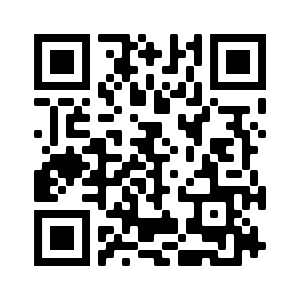 Schaue dir das folgende Video zum Thema: Spanische Grippe vs. Corona an und beantworte anschließend die untenstehenden Fragen. YouTube: MrWissen2go Geschichte/ Spanische Grippe vs. Corona: Haben wir dazugelernt?Erkläre, was im Allgemeinen unter einer Pandemie verstanden wird. Wann wütete die Spanische Grippe (Jahreszahl) und wie viele Opfer forderte sie?Erkläre, wie die Spanische Grippe zu ihrem Namen kam. Vergleiche die Ausbreitung der Spanischen Grippe mit der des Corona-Virus.Nenne Gründe für die rasante Ausbreitung von Corona im Vergleich zur Spanischen Grippe. Erkläre, warum die Spanische Grippe gerade für jüngere Menschen gefährlich war und wie es bei Corona ist.Wann galt die Spanische Grippe als überwunden? Vergleiche die Lage heute mit der Lage zur Zeit der Spanischen Grippe. Welche Möglichkeiten zur Eindämmung der Pandemie stehen uns heute zur Verfügung und welche wurden zur damaligen Zeit getroffen?Erkläre, warum Pittsburgh (USA) zur Zeit der Spanischen Grippe eine so hohe Sterblichkeitsrate verzeichnete. Erkläre, warum „Fake News“ so gefährlich sind.